Diagrammes des données 
(pour Accommodation)Nombre de frères et sœurs			X		X					X		X				  	 				X		X		X		X		X  	 	X______________________________________________0		1		2		3		4		5   Source : Classe de 2e année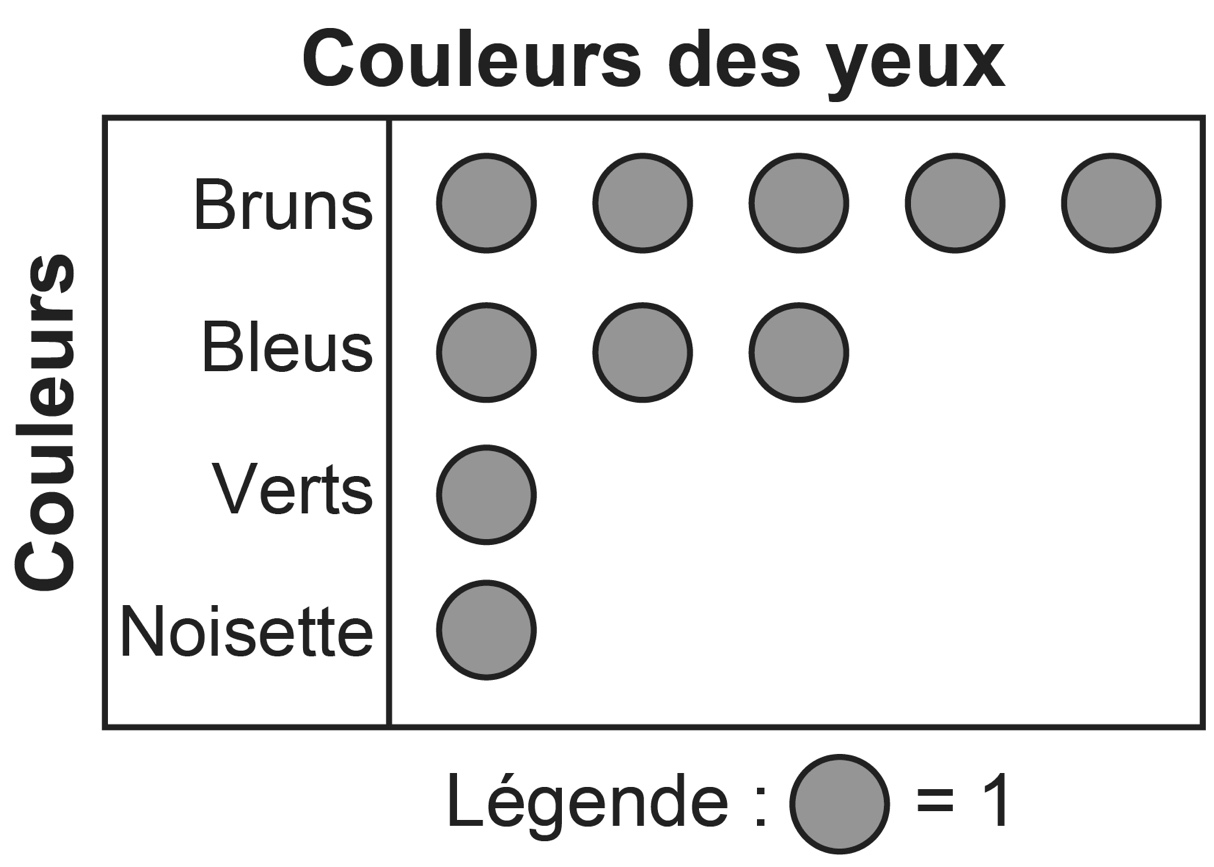 Source : Classe de 2e année Diagrammes des données
(pour Accommodation)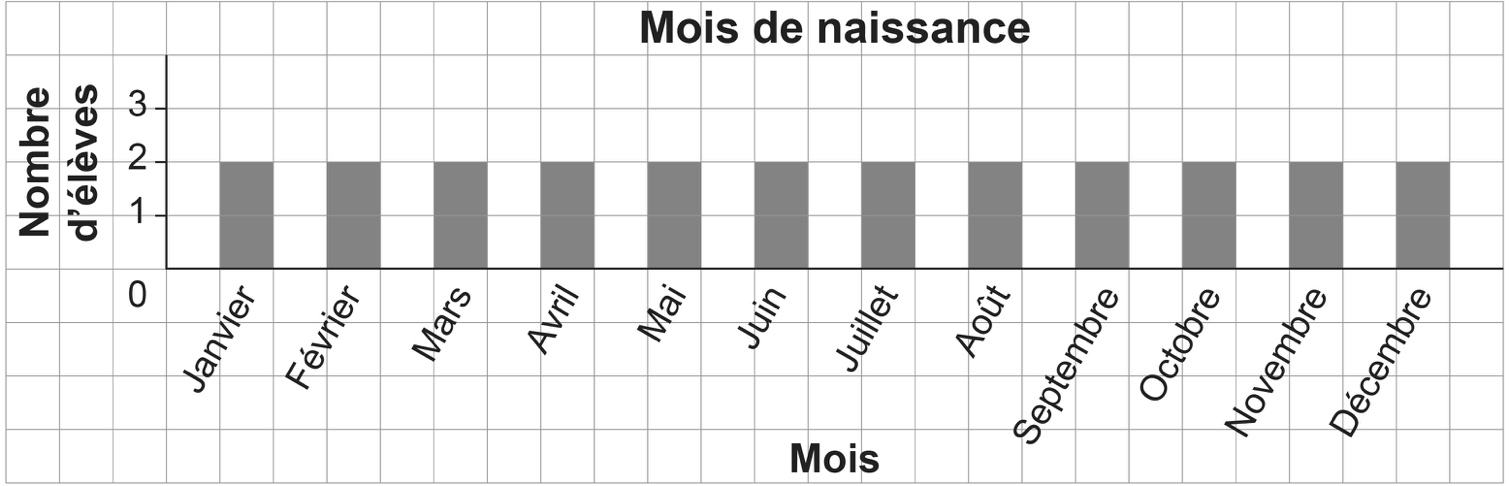 Source : Classe de 2e année Les âges des élèvesXX		XX		XX		XX		X		X_________________________ 			     6		     7		      8Source : Classe de 2e année